Classifica finale PRINC. CLAS. BASIC - Maschile - LiberoClassifica finale PRINC. CLAS. BASIC 2009 - Femminile - LiberoClassifica finale PRINC. CLAS. BASIC 2008 - Femminile - LiberoClassifica finale JUNIOR AICS G.0 - Femminile - LiberoClassifica finale JUNIOR AICS G.1 - Femminile - LiberoClassifica finale AZZURRINI G.2 - Maschile - LiberoClassifica finale AZZURRINI G.3 - Femminile - LiberoClassifica finale ALLIEVI A 2007 - Maschile - LiberoClassifica finale ALLIEVI B 2006 - Maschile - Libero
Ente Promozione C.O.N.I.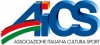 X Rassegna Regionale Pattinaggio A.I.C.S. Emilia Romagna 2019
Direzione A.I.C.S. provinciale BolognaSan Giovanni in Persiceto (BO) - 04/05/2019 - 05/05/2019
NAtletaSocietàPointsWhiteJ1J2J31MERTENS MILO2473 ASD PATTINAGGIO IL QUADRIFOGLIO (FE)49.8011112SEFA STIVEN4043 ASD REGGIANA SKATING (RE)29.100222NAtletaSocietàPointsWhiteJ1J2J31PRRONI ESMERALDA2378 ASD UNIVERSAL SKATING (RE)51.20221112ROSSETTI CARLOTTA2378 ASD UNIVERSAL SKATING (RE)47.90212223ORLANDINI BENEDETTA209 ASD PATT.ARTISTICO DI BONDENO (FE)44.80205344PENZONE ASIA2378 ASD UNIVERSAL SKATING (RE)44.20193565BENEVELLI MARZIA2378 ASD UNIVERSAL SKATING (RE)44.20184486BAIOCATO GIULIA3488 PATTINAGGIO ARTISTICO ROVIGO ASD (RO)43.20176757MUTO ALESSANDRA2378 ASD UNIVERSAL SKATING (RE)41.201676148NERI NICOLE9040 ARTISTIC SKATING LA TORRE A.S.D. (MO)42.40158839SILIGHINI SONIA3904 SKATING IL GABBIANO ASD (FC)40.9014109910PINCELLI SOFIA9040 ARTISTIC SKATING LA TORRE A.S.D. (MO)40.80131110711STOMPANATO EVELYN3832 ASD BUTTERFLY ROLLER SCHOOL (PR)40.001212111012ROSSI MICHELLE3904 SKATING IL GABBIANO ASD (FC)39.601112121213BAIOCATO AURORA3488 PATTINAGGIO ARTISTICO ROVIGO ASD (RO)39.10109131614QEPI KRISTEN261 ASD U.S. LA TORRE (RE)38.20914181115GIOVANETTI ARIANNA821 ASD P.PIETAS JULIA. (RN)37.50817141316PALAZZINI SARA9040 ARTISTIC SKATING LA TORRE A.S.D. (MO)37.20716151517GED INE'S2473 ASD PATTINAGGIO IL QUADRIFOGLIO (FE)35.805½18161918SACCHETTI MARTINA3904 SKATING IL GABBIANO ASD (FC)35.50520171719MAURIELLO NOEMI9040 ARTISTIC SKATING LA TORRE A.S.D. (MO)35.50415192020BRIZZI VIOLA1159 ASD P. CRESPELLANO (BO)34.503½18201821DALLAI DENISE4043 ASD REGGIANA SKATING (RE)31.30221212222PASSARO REBECCA198 ASS.D. P. LAME (BO)31.80122222123DELPRETE ANNA821 ASD P.PIETAS JULIA. (RN)27.500232323J1 - SARA BALLONI - TOSCANA
J2 - LISA CACCIATORI - AICS VENETO
J3 - SIMONE BIANCHI - AICS EMILIA ROMAGNACalcolatore
MILVA REGGIANI - EMILIA ROMAGNA
ALMA OCA - EMILIA-ROMAGNAIl Presidente di Giuria
LISA CACCIATORI - AICS VENETO
Ente Promozione C.O.N.I.X Rassegna Regionale Pattinaggio A.I.C.S. Emilia Romagna 2019
Direzione A.I.C.S. provinciale BolognaSan Giovanni in Persiceto (BO) - 04/05/2019 - 05/05/2019
NAtletaSocietàPointsWhiteJ1J2J31MIRACOLA ELISABETH2378 ASD UNIVERSAL SKATING (RE)46.20201112SORTINO ROSY2378 ASD UNIVERSAL SKATING (RE)44.50195223ONGARO EMMA3488 PATTINAGGIO ARTISTICO ROVIGO ASD (RO)44.00182334MARCHESINI ALESSIA9040 ARTISTIC SKATING LA TORRE A.S.D. (MO)43.40173445VEZZANI AMELIA209 ASD PATT.ARTISTICO DI BONDENO (FE)41.301565116RAFFAELLI AURORA9049 ASD S.C. SPORTING CENTER (RN)41.40157757RISPOLI VIRGINIA261 ASD U.S. LA TORRE (RE)40.401410668RE SOFIA2378 ASD UNIVERSAL SKATING (RE)41.60144879PAGLIARANI GIULIA3904 SKATING IL GABBIANO ASD (FC)39.2012910810MAZZEO GAIA3960 ASD FUTURA (PR)39.30118111011MOROSINI LISA821 ASD P.PIETAS JULIA. (RN)38.60101112912BONAFEDE GIADA1140 G.S. PATTINAGGIO CASTELLANO ASD (BO)37.6091391213BORTOLOTTI GIULIA261 ASD U.S. LA TORRE (RE)37.80812131314FERRARI VANESSA3960 ASD FUTURA (PR)35.10714141815BABBOUCHE NOHA9048 CIRCOLO AL PALAZZO (RE)34.10617151416SUCAMELI SARA3389 ASD MAGIC IMOLA (BO)33.90515181517DI NARDO GIULIA1140 G.S. PATTINAGGIO CASTELLANO ASD (BO)33.30418161718CALDARI ASIA821 ASD P.PIETAS JULIA. (RN)33.10319171619NESPECA EMMA9049 ASD S.C. SPORTING CENTER (RN)31.30216192020DE FILIPPIS ALESSIA3389 ASD MAGIC IMOLA (BO)30.20120201921GUERNELLI ISABELLA1140 G.S. PATTINAGGIO CASTELLANO ASD (BO)27.200212121J1 - SARA BALLONI - TOSCANA
J2 - LISA CACCIATORI - AICS VENETO
J3 - SIMONE BIANCHI - AICS EMILIA ROMAGNACalcolatore
MILVA REGGIANI - EMILIA ROMAGNA
ALMA OCA - EMILIA-ROMAGNAIl Presidente di Giuria
LISA CACCIATORI - AICS VENETO
Ente Promozione C.O.N.I.X Rassegna Regionale Pattinaggio A.I.C.S. Emilia Romagna 2019
Direzione A.I.C.S. provinciale BolognaSan Giovanni in Persiceto (BO) - 04/05/2019 - 05/05/2019
NAtletaSocietàPointsWhiteJ1J2J31DI CARLO GLORIA245 ASD DORANDO PIETRI PATTINAGGIO (MO)38.900111NAtletaSocietàPointsWhiteJ1J2J31EJOV VICTORIA261 ASD U.S. LA TORRE (RE)46.8071112LEANZA NOEMI4043 ASD REGGIANA SKATING (RE)45.6062223NADALINI REBECCA245 ASD DORANDO PIETRI PATTINAGGIO (MO)43.2054334ZANNI GIULIA261 ASD U.S. LA TORRE (RE)40.5045445PIVA REBECCA245 ASD DORANDO PIETRI PATTINAGGIO (MO)40.7033556DROGHETTI DESIRE'E2473 ASD PATTINAGGIO IL QUADRIFOGLIO (FE)38.2026667ZANESE VIOLA1057 ASD FORLI' ROLLER (FC)35.8018778CALLEGARI GIORGIA209 ASD PATT.ARTISTICO DI BONDENO (FE)35.100788NAtletaSocietàPointsWhiteJ1J2J31MOLINARI MARCO4043 ASD REGGIANA SKATING (RE)55.10011NAtletaSocietàPointsWhiteJ1J2J31DANISI ELEKTRA4043 ASD REGGIANA SKATING (RE)52.90131112CANGIANO ANGELICA3767 ASD BAGNOLO SKATING CLUB (RE)49.70123223CASAMENTI ALESSIA3004 ASD MAGIC ROLLER (BO)48.40112344LOSI SOFIA245 ASD DORANDO PIETRI PATTINAGGIO (MO)44.60104475GALEFFI LAVINIA3904 SKATING IL GABBIANO ASD (FC)46.0095536SERAFINI MARTINA821 ASD P.PIETAS JULIA. (RN)43.8088657MONTESI CATERINA652 ASD P. VISERBA MONTE - RIMINI (RN)43.6076768BACCHELLI GIADA245 ASD DORANDO PIETRI PATTINAGGIO (MO)41.7067989BENEDETTINI ELISA9022 FEDERAZIONE SANMARINESE ROLLER SPORTS (SM)41.30598910TURCI CATERINA652 ASD P. VISERBA MONTE - RIMINI (RN)39.20410111011MARTELLO ALICE245 ASD DORANDO PIETRI PATTINAGGIO (MO)38.30311121112BONVICINI LINDA652 ASD P. VISERBA MONTE - RIMINI (RN)38.00212101213BRANCHINI ELEONORA245 ASD DORANDO PIETRI PATTINAGGIO (MO)36.40113131314GARATTONI MARTINA652 ASD P. VISERBA MONTE - RIMINI (RN)35.100141414J1 - SARA BALLONI - TOSCANA
J2 - LISA CACCIATORI - AICS VENETO
J3 - SIMONE BIANCHI - AICS EMILIA ROMAGNACalcolatore
MILVA REGGIANI - EMILIA ROMAGNA
ALMA OCA - EMILIA-ROMAGNAIl Presidente di Giuria
LISA CACCIATORI - AICS VENETO
Ente Promozione C.O.N.I.X Rassegna Regionale Pattinaggio A.I.C.S. Emilia Romagna 2019
Direzione A.I.C.S. provinciale BolognaSan Giovanni in Persiceto (BO) - 04/05/2019 - 05/05/2019
NAtletaSocietàPointsWhiteJ1J2J31CAVALLINI NOAH197 ASD UNIONE P.VA PERSICETANA (BO)29.600111NAtletaSocietàPointsWhiteJ1J2J31ALINARI PIETRO197 ASD UNIONE P.VA PERSICETANA (BO)42.200111J1 - SARA BALLONI - TOSCANA
J2 - LISA CACCIATORI - AICS VENETO
J3 - SIMONE BIANCHI - AICS EMILIA ROMAGNACalcolatore
MILVA REGGIANI - EMILIA ROMAGNA
ALMA OCA - EMILIA-ROMAGNAIl Presidente di Giuria
LISA CACCIATORI - AICS VENETO